İKİNCİ ve ÜÇÜNCÜ DERECEDEN DENKLEMLER Matematikkafe.com
A. TANIMa, b, c gerçel sayı ve a  0 olmak üzere,             ax2 + bx + c = 0biçimindeki her açık önermeye ikinci dereceden bir bilinmeyenli denklem denir.Bu açık önermeyi doğrulayan x sayılarına denklemin kökleri; tüm köklerin oluşturduğu kümeye denklemin çözüm kümesi; çözüm kümesini bulmak için yapılan işlemlere denklem çözme; a, b, c sayılarına da denklemin kat sayıları denir.B. İKİNCİ DERECEDEN DENKLEMİN ÇÖZÜM KÜMESİNİN BULUNUŞU1. Çarpanlara Ayırma Yöntemiax2 + bx + c = 0 denklemi f(x) . g(x) = 0biçiminde yazılabiliyorsaf(x) = 0 veya g(x) = 0 olup çözüm kümesi;Ç = {x | x, f(x) = 0 veya Q(x) = 0 denklemini sağlar} olur.2. Diskiriminant () Yöntemiax2 + bx + c = 0 denklemi a  0 ve  = b2 – 4ac ise, çözüm kümesi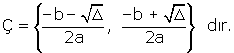   ax2 + bx + c = 0 denkleminin kökleri simetrik ise, b = 0 ve a  0 dır.C. İKİNCİ DERECEDEN DENKLEMİN KÖKLERİ İLE KAT SAYILARI ARASINDAKİ      BAĞINTILARax2 + bx + c = 0 denkleminin kökleri x1 ve x2 ise,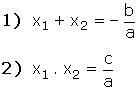 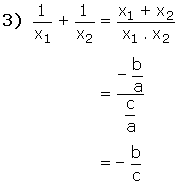 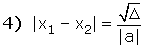 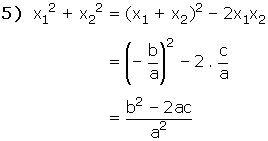 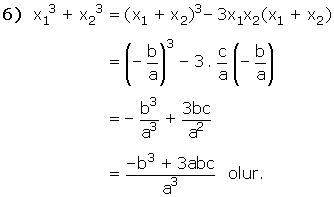 D. KÖKLERİ VERİLEN İKİNCİ DERECEDEN DENKLEMİN YAZILMASIKökleri x1 ve x2 olan ikinci dereceden denklem;(x – x1) (x – x2) = 0 dır. Bu ifade düzenlenirse,x2 – (x1 + x2)x + x1x2 = 0  olur.  ax2 + bx + c = 0 ... (1) denkleminin kökleri x1 ve x2 olsun.     Kökleri mx1 + n ve mx2 + n olan ikinci dereceden denklem, (1) denkleminde x yerine     yazılarak bulunur.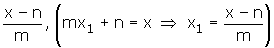   ax2 + bx + c = 0 ve dx2 + ex + f = 0 denklemlerinin çözüm kümeleri aynı ise,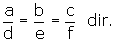   ax2 + bx + c = 0 ve dx2 + ex + f = 0 denklemlerinin sadece birer kökleri eşit ise,    ax2 + bx + c = dx2 + ex + f    (a – d)x2 + (b – e)x + c – f = 0 dır.    Bu denklemin kökü verilen iki denklemi de sağlar.ÜÇÜNCÜ DERECEDEN DENKLEMLERA. TANIMa  0 olmak üzere, ax3 + bx2 + cx + d = 0 biçimindeki denklemlere üçüncü dereceden bir bilinmeyenli denklemler denir.B. ÜÇÜNCÜ DERECEDEN DENKLEMİN KÖKLERİ İLE KAT SAYILARI ARASINDAKİ      BAĞINTILARa  0 ve ax3 + bx2 + cx + d = 0 denkleminin kökleri x1, x2 ve x3 olsun. Buna göre,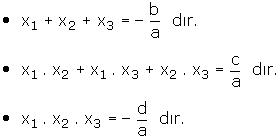 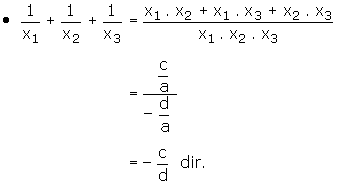 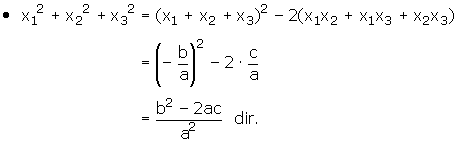 C. KÖKLERİ VERİLEN ÜÇÜNCÜ DERECE DENKLEMİN YAZILMASIKökleri x1, x2 ve x3 olan üçüncü derece denklem(x – x1) (x – x2) (x – x3) = 0 dır.Bu denklem düzenlenirse,x3 – (x1 + x2 + x3)x2 + (x1x2 + x1x3 + x2x3)x – x1x2x3 = 0  olur.  ax3 + bx2 + cx + d = 0 denkleminin kökleri x1, x2, x3 olsun.1) Bu kökler aritmetik dizi oluşturuyorsa,                 x1 + x3 = 2x2 dir.2) Bu kökler geometrik dizi oluşturuyorsa,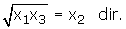 3) Bu kökler hem aritmetik hem de geometrik dizi oluşturuyorsa,                 x1 = x2 = x3 tür.  n, 1 den büyük pozitif tam sayı olmak üzere,                 anxn + an – 1xn – 1 + ... + a1x + a0 = 0denkleminin;Kökleri toplamı: 
 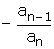 Kökleri çarpımı : 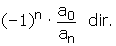 Matematik Kafeax2 + bx + c = 0denkleminde,  = b2 – 4ac olsun.a)  > 0 ise, denklemin farklı iki gerçel kökü vardır.    Bu kökleri, 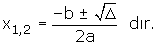 b)  < 0 ise, denklemin gerçel kökü yoktur.c)  = 0 ise, denklemin eşit iki gerçel kökü vardır.     Bu kökler, 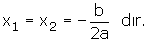     Denklemin bu köklerine; eşit iki kök, çakışık kök ya da çift katlı kök denir.